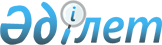 О внесении изменений в решение Целиноградского районного маслихата от 23 декабря 2021 года № 90/17-7 "О районном бюджете на 2022-2024 годы"Решение Целиноградского районного маслихата Акмолинской области от 18 февраля 2022 года № 105/19-7
      Целиноградский районный маслихат РЕШИЛ:
      1. Внести в решение Целиноградского районного маслихата "О районном бюджете на 2022-2024 годы" от 23 декабря 2021 года № 90/17-7 (зарегистрировано в Реестре государственной регистрации нормативных правовых актов под № 26201) следующие изменения:
      пункт 1 изложить в новой редакции:
      "1. Утвердить районный бюджет на 2022-2024 годы согласно приложениям 1, 2 и 3 соответственно, в том числе на 2022 год в следующих объемах:
      1) доходы – 32 251 238,3 тысяч тенге, в том числе:
      налоговые поступления – 3 474 126,3 тысяч тенге;
      неналоговые поступления – 37 216,0 тысяч тенге;
      поступления от продажи основного капитала – 10 000,0 тысяч тенге;
      поступления трансфертов – 28 729 896,0 тысяч тенге;
      2) затраты – 35 148 823,7 тысяч тенге;
      3) чистое бюджетное кредитование – 70 527,0 тысяч тенге, в том числе:
      бюджетные кредиты – 238 914,0 тысяч тенге;
      погашение бюджетных кредитов – 168 387,0 тысяч тенге;
      4) сальдо по операциям с финансовыми активами – 66 000,0 тысяч тенге;
      5) дефицит (профицит) бюджета – -3 034 112,4 тысяч тенге;
      6) финансирование дефицита (использование профицита) бюджета – 3 034 112,4 тысяч тенге, в том числе:
      поступления займов – 1 948 434,0 тысяч тенге;
      погашение займов – 168 387,0 тысяч тенге;
      используемые остатки бюджетных средств – 1 254 065,4 тысяч тенге.";
      пункт 5 изложить в новой редакции:
      "5. Учесть в составе поступлений районного бюджета на 2022 год целевые трансферты и кредиты из средств внутренних займов из областного бюджета согласно приложению 5.";
      приложение 1, 5 к указанному решению изложить в новой редакции согласно приложениям 1, 2 к настоящему решению.
      2. Настоящее решение вводится в действие с 1 января 2022 года.
      "СОГЛАСОВАНО"
      18 февраля 2022 года
      18 февраля 2022 года Районный бюджет на 2022 год Целевые трансферты и кредиты из средств внутренних займов из областного бюджета на 2022 год
					© 2012. РГП на ПХВ «Институт законодательства и правовой информации Республики Казахстан» Министерства юстиции Республики Казахстан
				
      Секретарь Целиноградскогорайонного маслихата

Л.Конарбаева

      Аким Целиноградского района

Б.Оспанбеков

      Руководитель государственногоучреждения "Отдел экономикии финансов Целиноградскогорайона"

Б.Куликенов
Приложение 1 к решению
Целиноградского районного
маслихата от 18 февраля
2022 года № 105/19-7Приложение 1 к решению
Целиноградского районного
маслихата от 23 декабря
2021 года № 90/17-7
Категория
Категория
Категория
Категория
Сумма, тысяч тенге
Класс
Класс
Класс
Сумма, тысяч тенге
Подкласс
Подкласс
Сумма, тысяч тенге
Наименование
Сумма, тысяч тенге
1
2
3
4
5
I. Доходы
32 251 238,3
1
Налоговые поступления
3 474 126,3
01
Подоходный налог
40 000,0 
2
Индивидуальный подоходный налог
40 000,0 
03
Социальный налог
2 525 853,3
1
Социальный налог
2 525 853,3
04
Hалоги на собственность
800 000,0
1
Hалоги на имущество
800 000,0
05
Внутренние налоги на товары, работы и услуги
82 726,0
2
Акцизы
6 000,0
3
Поступления за использование природных и других ресурсов
53 726,0
4
Сборы за ведение предпринимательской и профессиональной деятельности
23 000,0
08
Обязательные платежи, взимаемые за совершение юридически значимых действий и (или) выдачу документов уполномоченными на то государственными органами или должностными лицами
25 547,0
1
Государственная пошлина
25 547,0
2
Неналоговые поступления
37 216,0
01
Доходы от государственной собственности
9 941,0
5
Доходы от аренды имущества, находящегося в государственной собственности
9 756,0
7
Вознаграждения по кредитам, выданным из государственного бюджета
185,0
04
Штрафы, пени, санкции, взыскания, налагаемые государственными учреждениями, финансируемыми из государственного бюджета, а также содержащимися и финансируемыми из бюджета (сметы расходов) Национального Банка Республики Казахстан
2 000,0
1
Штрафы, пени, санкции, взыскания, налагаемые государственными учреждениями, финансируемыми из государственного бюджета, а также содержащимися и финансируемыми из бюджета (сметы расходов) Национального Банка Республики Казахстан, за исключением поступлений от организаций нефтяного сектора и в Фонд компенсации потерпевшим
2 000,0
06
Прочие неналоговые поступления
25 275,0
1
Прочие неналоговые поступления
25 275,0
3
Поступления от продажи основного капитала
10 000,0
01
Продажа государственного имущества, закрепленного за государственными учреждениями
10 000,0
1
Продажа государственного имущества, закрепленного за государственными учреждениями
10 000,0
4
Поступления трансфертов 
28 729 896,0
01
Трансферты из нижестоящих органов государственного управления
324 330,0
3
Трансферты из бюджетов городов районного значения, сел, поселков, сельских округов
324 330,0
02
Трансферты из вышестоящих органов государственного управления
28 405 566,0
2
Трансферты из областного бюджета
28 405 566,0
Функциональная группа
Функциональная группа
Функциональная группа
Функциональная группа
Сумма, тысяч тенге
Администратор
Администратор
Администратор
Сумма, тысяч тенге
Программа
Программа
Сумма, тысяч тенге
Наименование
Сумма, тысяч тенге
1
2
3
4
5
II. Затраты
35 148 823,7
01
Государственные услуги общего характера
900 691,0
112
Аппарат маслихата района (города областного значения)
46 972,0
001
Услуги по обеспечению деятельности маслихата района (города областного значения)
46 972,0
122
Аппарат акима района (города областного значения)
241 304,0
001
Услуги по обеспечению деятельности акима района (города областного значения)
241 304,0
459
Отдел экономики и финансов района (города областного значения)
459 773,0
001
Услуги по реализации государственной политики в области формирования и развития экономической политики, государственного планирования, исполнения бюджета и управления коммунальной собственностью района (города областного значения)
52 446,0
003
Проведение оценки имущества в целях налогообложения
3 283,0
010
Приватизация, управление коммунальным имуществом, постприватизационная деятельность и регулирование споров, связанных с этим 
1 200,0
015
Капитальные расходы государственного органа
1 300,0
113
Целевые текущие трансферты нижестоящим бюджетам
401 544,0
467
Отдел строительства района (города областного значения)
126 357,0
040
Развитие объектов государственных органов
126 357,0
494
Отдел предпринимательства и промышленности района (города областного значения)
26 285,0
001
Услуги по реализации государственной политики на местном уровне в области развития предпринимательства и промышленности
26 285,0
02
Оборона
77 839,0
122
Аппарат акима района (города областного значения)
77 839,0
005
Мероприятия в рамках исполнения всеобщей воинской обязанности
21 575,0
006
Предупреждение и ликвидация чрезвычайных ситуаций масштаба района (города областного значения)
37 804,0
007
Мероприятия по профилактике и тушению степных пожаров районного (городского) масштаба, а также пожаров в населенных пунктах, в которых не созданы органы государственной противопожарной службы
18 460,0
06
Социальная помощь и социальное обеспечение
781 252,0
451
Отдел занятости и социальных программ района (города областного значения)
781 252,0
001
Услуги по реализации государственной политики на местном уровне в области обеспечения занятости и реализации социальных программ для населения
51 801,0
002
Программа занятости
164 988,0
005
Государственная адресная социальная помощь
105 200,0
006
Оказание жилищной помощи
2 883,0
007
Социальная помощь отдельным категориям нуждающихся граждан по решениям местных представительных органов
135 822,0
010
Материальное обеспечение детей-инвалидов, воспитывающихся и обучающихся на дому
1 859,0
014
Оказание социальной помощи нуждающимся гражданам на дому
73 603,0
017
Обеспечение нуждающихся инвалидов обязательными гигиеническими средствами и предоставление услуг специалистами жестового языка, индивидуальными помощниками в соответствии с индивидуальной программой реабилитации инвалида
74 122,0
023
Обеспечение деятельности центров занятости населения
55 950,0
050
Обеспечение прав и улучшение качества жизни инвалидов в Республике Казахстан
32 670,0
054
Размещение государственного социального заказа в неправительственных организациях
82 354,0
07
Жилищно-коммунальное хозяйство
6 827 690,7
467
Отдел строительства района (города областного значения)
6 023 011,0
003
Проектирование и (или) строительство, реконструкция жилья коммунального жилищного фонда
2 423 489,0
004
Проектирование, развитие и (или) обустройство инженерно-коммуникационной инфраструктуры
252 269,0
058
Развитие системы водоснабжения и водоотведения в сельских населенных пунктах
3 347 253,0
496
Отдел жилищной инспекции и коммунального хозяйства района (города областного значения)
804 679,7
001
Услуги по реализации государственной политики на местном уровне в области коммунального хозяйства и жилищного фонда
43 216,0
025
Освещение улиц в населенных пунктах
269 563,7
026
Организация эксплуатации тепловых сетей, находящихся в коммунальной собственности районов (городов областного значения)
268 000,0
030
Обеспечение санитарии населенных пунктов
13 200,0
035
Благоустройство и озеленение населенных пунктов
150 000,0
113
Целевые текущие трансферты нижестоящим бюджетам
60 700,0
08
Культура, спорт, туризм и информационное пространство
879 696,0
456
Отдел внутренней политики района (города областного значения)
74 024,0
001
Услуги по реализации государственной политики на местном уровне в области информации, укрепления государственности и формирования социального оптимизма граждан
35 863,0
002
Услуги по проведению государственной информационной политики через газеты и журналы 
13 910,0
003
Реализация мероприятий в сфере молодежной политики
24 251,0
457
Отдел культуры, развития языков, физической культуры и спорта района (города областного значения)
755 670,0
001
Услуги по реализации государственной политики на местном уровне в области культуры, развития языков, физической культуры и спорта
34 654,0
003
Поддержка культурно-досуговой работы
479 558,0
006
Функционирование районных (городских) библиотек
61 223,0
007
Развитие государственного языка и других языков народа Казахстана
18 566,0
009
Проведение спортивных соревнований на районном (города областного значения) уровне
3 405,0
010
Подготовка и участие членов сборных команд района (города областного значения) по различным видам спорта на областных спортивных соревнованиях
5 572,0
032
Капитальные расходы подведомственных государственных учреждений и организаций
15 000,0
113
Целевые текущие трансферты нижестоящим бюджетам
137 692,0
467
Отдел строительства района (города областного значения)
50 002,0
008
Развитие объектов спорта
5 002,0
011
Развитие объектов культуры
45 000,0
09
Топливно-энергетический комплекс и недропользование
4 709 040,0
467
Отдел строительства района (города областного значения)
4 709 040,0
036
Развитие газотранспортной системы
4 709 040,0
10
Сельское, водное, лесное, рыбное хозяйство, особо охраняемые природные территории, охрана окружающей среды и животного мира, земельные отношения
141 184,0
459
Отдел экономики и финансов района (города областного значения)
45 503,0
099
Реализация мер по оказанию социальной поддержки специалистов
45 503,0
462
Отдел сельского хозяйства района (города областного значения)
36 946,0
001
Услуги по реализации государственной политики на местном уровне в сфере сельского хозяйства
35 746,0
006
Капитальные расходы государственного органа
1 200,0
463
Отдел земельных отношений района (города областного значения)
58 735,0
001
Услуги по реализации государственной политики в области регулирования земельных отношений на территории района (города областного значения)
35 735,0
006
Землеустройство, проводимое при установлении границ районов, городов областного значения, районного значения, сельских округов, поселков, сел
23 000,0
11
Промышленность, архитектурная, градостроительная и строительная деятельность
131 226,0
467
Отдел строительства района (города областного значения)
61 697,0
001
Услуги по реализации государственной политики на местном уровне в области строительства
61 697,0
468
Отдел архитектуры и градостроительства района (города областного значения)
69 529,0
001
Услуги по реализации государственной политики в области архитектуры и градостроительства на местном уровне 
39 529,0
003
Разработка схем градостроительного развития территории района и генеральных планов населенных пунктов
30 000,0
 12
Транспорт и коммуникации
5 132 180,0
485
Отдел пассажирского транспорта и автомобильных дорог района (города областного значения)
5 132 180,0
001
Услуги по реализации государственной политики на местном уровне в области пассажирского транспорта и автомобильных дорог
22 469,0
022
Развитие транспортной инфраструктуры
135 213,0
023
Обеспечение функционирования автомобильных дорог
50 448,0
025
Реализация приоритетных проектов транспортной инфраструктуры
4 686 050,0
113
Целевые текущие трансферты нижестоящим бюджетам
238 000,0
13
Прочие
5 429 543,0
459
Отдел экономики и финансов района (города областного значения)
67 903,0
012
Резерв местного исполнительного органа района (города областного значения) 
67 903,0
485
Отдел пассажирского транспорта и автомобильных дорог района (города областного значения)
3 717 624,0
052
Реализация мероприятий по социальной и инженерной инфраструктуре в сельских населенных пунктах в рамках проекта "Ауыл-Ел бесігі"
2 199 019,0
071
Развитие социальной и инженерной инфраструктуры окраин городов
1 518 605,0
496
Отдел жилищной инспекции и коммунального хозяйства района (города областного значения)
1 644 016,0
071
Развитие социальной и инженерной инфраструктуры окраин городов
39 892,0
079
Развитие социальной и инженерной инфраструктуры в сельских населенных пунктах в рамках проекта "Ауыл-Ел бесігі"
1 604 124,0
 14
Обслуживание долга
354 623,0
459
Отдел экономики и финансов района (города областного значения)
354 623,0
021
Обслуживание долга местных исполнительных органов по выплате вознаграждений и иных платежей по займам из областного бюджета
354 623,0
 15
Трансферты
9 783 859,0
459
Отдел экономики и финансов района (города областного значения)
9 783 859,0
006
Возврат неиспользованных (недоиспользованных) целевых трансфертов
337 170,0
038
Субвенции
142 788,0
024
Целевые текущие трансферты из нижестоящего бюджета на компенсацию потерь вышестоящего бюджета в связи с изменением законодательства
8 960 870,0
054
Возврат сумм неиспользованных (недоиспользованных) целевых трансфертов, выделенных из республиканского бюджета за счет целевого трансферта из Национального фонда Республики Казахстан
343 031,0
III. Чистое бюджетное кредитование
70 527,0
Бюджетные кредиты
238 914,0
10
Сельское, водное, лесное, рыбное хозяйство, особо охраняемые природные территории, охрана окружающей среды и животного мира, земельные отношения
238 914,0
459
Отдел экономики и финансов района (города областного значения)
238 914,0
018
Бюджетные кредиты для реализации мер социальной поддержки специалистов
238 914,0
5
Погашение бюджетных кредитов
168 387,0
 01
Погашение бюджетных кредитов
168 387,0
 1
Погашение бюджетных кредитов, выданных из государственного бюджета
168 387,0
IV. Сальдо по операциям с финансовыми активами 
66 000,0
Приобретение финансовых активов
66 000,0
13
Прочие
66 000,0
496
Отдел жилищной инспекции и коммунального хозяйства района (города областного значения)
66 000,0
065
Формирование или увеличение уставного капитала юридических лиц
66 000,0
V. Дефицит (профицит) бюджета 
-3 034 112,4
VI. Финансирование дефицита (использование профицита) бюджета
3 034 112,4
Поступления займов
1 948 434,0
7
Поступления займов
1 948 434,0
 01
Внутренние государственные займы
1 948 434,0
2
Договоры займа
1 948 434,0
Погашение займов
168 387,0
16
Погашение займов
168 387,0
459
Отдел экономики и финансов района (города областного значения)
168 387,0
005
Погашение долга местного исполнительного органа перед вышестоящим бюджетом
168 387,0
8
Используемые остатки бюджетных средств
1 254 065,4
01
Остатки бюджетных средств
1 254 065,4
1
Свободные остатки бюджетных средств
1 254 065,4Приложение 2 к решению
Целиноградского районного
маслихата от 18 февраля
2022 года № 105/19-7Приложение 5 к решению
Целиноградского районного
маслихата от 23 декабря
2021 года № 90/17-7
Наименование
Сумма, тысяч тенге
1
2
Всего, в том числе:
6 619 956,0
Целевые текущие трансферты, в том числе:
2 797 112,0
на реализацию краткосрочного профессионального обучения
5 036,0
на субсидии по возмещению расходов по найму (аренде) жилья для переселенцев и кандасов
17 870,0
на развитие продуктивной занятости по проекту "Первое рабочее место"
2 573,0
на развитие продуктивной занятости по проекту "Контракт поколений"
460,0
на обеспечение льготного проезда отдельной категории граждан при столичной зоны
8 020,0
на приобретение топлива и оплату коммунальных услуг для педагогов, проживающих в сельской местности
60 969,0
на оказание единовременной социальной помощи ветеранам Афганской войны к празднованию Дня вывода советских войск из Афганистана
1 532,0
на обеспечение нуждающихся инвалидов протезно-ортопедическими, сурдотехническими и тифлотехническими средствами, специальными средствами передвижения, обязательными гигиеническими средствами, а также предоставление услуг санаторно-курортного лечения, специалиста жестового языка, индивидуальных помощников в соответствии с индивидуальной программой реабилитации инвалида
12 780,0
на внедрение консультантов по социальной работе и ассистентов в Центрах занятости населения
19 361,0
размещение государственного социального заказа на развитие служб "Инватакси"
2 470,0
на оказание специальных социальных услуг жертвам бытового насилия
11 825,0
центр социальной реабилитации для лиц с инвалидностью
11 025,0
установка спортивной площадки в селе Талапкер
47 954,0
установка спортивной площадки в селе Оразак
44 738,0
текущий ремонт стадиона селе Кабанбай батыра
45 000,0
на увеличение размера подъемного пособия
5 513,0
Целевые трансферты на развитие, в том числе:
3 822 844,0
Строительство многоквартирного жилого дома в с. Акмол
60 387,0
Строительство многоквартирного жилого дома в с. Акмол позиция 1
40 364,0
Строительство многоквартирного жилого дома в с. Акмол позиция 7
41 480,0
Строительство многоквартирного жилого дома в с. Акмол позиция 8
41 480,0
Строительство многоквартирного жилого дома в с. Акмол позиция 24
40 258,0
Строительство жилья в рамках реализации государственных и правительственных программ
1 709 520,0
Благоустройство и инженерные сети к новой застройке в селе Акмол (сети электроснабжения)
168 964,0
Благоустройство и строительство инженерных сетей к новой застройке в селе Акмол (сети теплоснабжения)
57 404,0
Строительство сетей водоснабжения (по программе Нурлы Жер) села Кабанбай батыра
23 351,0
Привязка проектно-сметной документации с проведением комплексной вневедомственной экспертизы, строительство физкультурно-оздоровительного комплекса в селе Караоткель
5 000,0
Разработка проектно-сметной документации с проведением комплексной вневедомственной экспертизы, строительство дома культуры в селе Караоткель
15 000,0
Разработка проектно-сметной документации с проведением комплексной вневедомственной экспертизы, строительство дома культуры в селе Талапкер
15 000,0
Разработка проектно-сметной документации с проведением комплексной вневедомственной экспертизы, строительство дома культуры на 356 мест в селе Коянды
15 000,0
Строительство подводящего газопровода и газораспределительных сетей в селе Коянды
180 273,0
Строительство подводящего газопровода и газораспределительных сетей в селе Шубары
219 425,0
Строительство административного здания (Центр обслуживания населения) в селе Акмол
126 357,0
Строительство сетей водоснабжения участок № 1, участок № 2 в селе Караоткель
292 637,0
Строительство разводящих сетей водоснабжения на новых участках в селе Софиевка
28 923,0
Реконструкция сетей водоснабжения в селе Нуресиль
39 018,0
Корректировка генерального плана села Талапкер
30 000,0
Строительство моста через реку Есиль на автомобильной дороге "Подъезд к аулу Родина"
104 212,0
Разработка проектно-сметной документации с проведением комплексной вневедомственной экспертизы, строительство улично-дорожной сети села Оразак
31 000,0
Разработка проектно-сметной документации на капитальный ремонт подъездной дороги в селе Бирлик
15 000,0
Установка снегозадерживающего ограждения подъездной дороги в селе Кызыл суат
57 061,0
Капитальный ремонт внутрипоселковых дорог села Коянды
127 805,0
Капитальный ремонт внутрипоселковых дорог с подъездной дорогой в селе Каражар
125 000,0
Капитальный ремонт внутрипоселковых дорог с подъездной дорогой в селе Кызыл суат
100 000,0
Капитальный ремонт внутрипоселковых дорог в селе Ыбырая Алтынсарина
100 000,0
Капитальный ремонт внутрипоселковых дорог с подъездной дорогой в селе Жана Жайнак
20 900,0
Капитальный ремонт внутрипоселковых дорог с подъездной дорогой в селе Раздольное
13 200,0
Средний ремонт автомобильной дороги районного значения KC-CL-28 "Воздвиженка-Зеленый Гай"
145 816,0
Средний ремонт улично-дорожной сети села Отаутускен
97 075,0
Капитальный ремонт внутрипоселковых дорог с подъездной дорогой в селе Софиевка
190 196,0
Средний ремонт улично-дорожной сети села Тасты
203 543,0
Текущий ремонт улично-дорожной сети села Караменды батыра
90 519,0
Текущий ремонт улично-дорожной сети села Жанаесиль
293 239,0
Средний ремонт улично-дорожной сети села Шалкар
292 632,0
Строительство улично-дорожной сети села Коянды
250 000,0
Строительство улично-дорожной сети села Караоткель (1-я очередь)
200 000,0
Строительство улично-дорожной сети села Талапкер (2 очередь)
11 899,0
Содержание дорог в селе Талапкер
125 000,0
Содержание дорог в сельских населенных пунктах
55 000,0
На подготовку к отопительному сезону теплоснабжающим предприятиям
268 000,0
Ликвидация стихийных свалок
100 000,0
Установка контейнерных площадок
50 000,0
Увеличение уставного капитала государственного коммунального предприятия на праве хозяйственного ведения "Целиноград Су Арнасы"
66 000,0
Реконструкция теплового источника и тепловых сетей в селе Акмол
39 892,0